TALLER  2TEMA : LA MATERIA  Recuerda : trabajar en este taller te representa centrarnos y conocer el tema a tratar , lo que se va a explicar y evaluar El practicar y repasar el tema que se esta tratando y del cual se va a realizar la evaluacion (muy seguramente de puntos que en este taller encontraras)Sumarle a la nota final  que de este tema obtendrá ya que si entrega el taller ordenado claro y con buenos procesos la nota que obtiene se le suma y divide a la nota de la evaluación Ósea que viéndolo bien hacer el taller es un buen negocio  Propiedades de la materia balanza    densidad    dividiendo    espacio    kilogramo    litro    masa    materia    probeta    propiedades    temperatura    termómetro    volumen    ComprobarPrincipio del formularioLAS PROPIEDADES DE LA MATERIA
La materia.
La  es todo lo que pesa y ocupa un lugar en el . Las  de la materia son: la masa, volumen, densidad y temperatura.
La  es la cantidad de materia que tiene un cuerpo. La masa de un cuerpo se mide con la  y la báscula. Su unidad es el  (kg).
El  es el espacio que ocupa un cuerpo. Se mide con la . Su unidad es el  (l).
La  es la relación entre la masa y el volumen de un cuerpo. Se calcula  la masa de un cuerpo entre su volumen.
La  mide el grado de calor de un cuerpo. Se mide con el  y su unidad es el grado centígrado (oC).cambiando    cambios    diferente    fragmentación    físicos    mezcla    misma    movimiento    oxidación    putrefacción    químicos    ComprobarPrincipio del formularioLOS CAMBIOS DE LA MATERIA
La materia está  continuamente. Estos cambios pueden ser: cambios  y cambios químicos.
Los cambios físicos
En los  físicos la materia sigue siendo la  después del cambio. Los principales cambios físicos son los cambios de estado, el , la dilatación y la .
Los cambios químicos
En los cambios  la materia se transforma en otra  después del cambio. Algunos cambios químicos son la , la combustión y la .
Las mezclas.
En una  hay varias sustancias que conservan sus propiedades. Las mezclas pueden ser: homogéneas y heterogéneas.   condensación    fusión    líquido    materia    produce    progresivos    progresivos    regresivos    sublimación    sustancia    temperatura    ComprobarPrincipio del formularioLOS ESTADOS DE LA MATERIA
La  puede estar en estado sólido,  o gaseoso. Cada  a una  dada está en un estado determinado. Pero al producirse un cambio de temperatura, se  un cambio de estado.
Los cambios de estado pueden ser  o regresivos.
Los cambios de estado progresivos.
Los cambios de estado  se producen cuando aumenta la temperatura. Son la , la vaporización y la .
Los cambios de estado regresivos.
Los cambios de estado  se producen cuando disminuye la temperatura. Son la solidificación y la Lee las frases de la izquierda, despliega el menú de la derecha y elige la respuesta correcta. Cuando termines haz cliz en comprobar para verificar tus respuestas. Comprobar Principio del formularioPrincipio del formularioPrincipio del formularioLOS ESTADOS DE LA MATERIA SÓLIDOS, LÍQUIDOS Y GASESHaz clic en el el espacio en blanco, lo rellenas con las palabras dadas y luego haz clic en el botón de comprobar para verificar tu respuesta.   agua    cuerpo    disolverse    inodora    líquido    necesaria    oxígeno    sales    sustancias    transparente    ComprobarPrincipio del formularioEl agua.
El  es una sustancia líquida , , incolora,  e insípida; compuesta por hidrógeno y .
En el agua pueden  muchas sustancias y es el  más abundante en la Tierra. El agua es  para la vida ya que forma parte del  de los seres vivos y porque tiene disueltas , como el oxígeno, y  minerales.Lee las frases de la izquierda, despliega el menú de la derecha y elige la respuesta correcta. Cuando termines haz cliz en comprobar para verificar tus respuestas. Comprobar Principio del formularioSÓLIDOS, LÍQUIDOS Y GASES
Florentino Sánchez MartínHaz clic en el el espacio en blanco, lo rellenas con las palabras dadas y luego haz clic en el botón de comprobar para verificar tu respuesta.   aire    atmósfera    carbono    necesario    nitrógeno    oxígeno    plantas    rayos    respirar    temperatura    ComprobarPrincipio del formularioEl aire.
El  es una sustancia gaseosa compuesta por , , dióxido de carbono, vapor de agua y otros gases.
El aire es  para la vida porque contiene el oxígeno necesario para poder  y el dióxido de  necesario para que las  realicen la fotosíntesis.
El aire forma parte de la , que es una capa gaseosa que rodea la Tierra y mantiene la  e impide que los  solares perjudiciales lleguen a la Tierra.SÓLIDOS, LÍQUIDOS Y GASES
Florentino Sánchez MartínLee las frases de la izquierda, despliega el menú de la derecha y elige la respuesta correcta. Cuando termines haz cliz en comprobar para verificar tus respuestas. Comprobar Principio del formularioFinal del formularioFinal del formularioFinal del formularioFinal del formularioFinal del formularioFinal del formularioFinal del formularioFinal del formularioFinal del formulario3-  A los conceptos verdaderos escríbales SI y a los falsos la palabra No1.      La temperatura el mayor o menor grado de calor de un cuerpo ……………………… ______2.      Una solución es una mezcla heterogénea…………………………………………….. _______3.      Energía es la capacidad para realizar un trabajo……………………………………….______4.      Punto de fusión es la temperatura en el que un material pasa de sólido a líquido………______5.      El cambio del estado gaseoso al líquido requiere aumento de temperatura…………….______6. Sublimación es el paso del estado gaseoso al sólido sin pasar por el liquido…………..______9. Escriba como se llama los siguientes cambios y si se requiere aumento o disminución de temperatura:1.      Sólido a líquido:   ___________________________La temperatura _____________________2.      Líquido a gas:       ___________________________La temperatura _____________________ 3.      Gas a sólido:         ___________________________La temperatura ____________________  4.      Líquido a sólido: ___________________________La temperatura _____________________  5.      Gas a líquido:       ___________________________La temperatura _____________________    5- Responde: Los verdaderos sólidos son 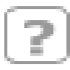 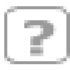        Cristalinos        Amorfos La vaporización  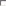 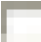 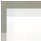 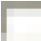 Se produce a los 100 ºC Ninguna de estas respuestas es verdadera Se da en la superficie de los líquidos Se da cuando se alcanza la temperatura de ebullición Se puede producir a cualquier temperatura El paso directo de sólido a gas se llama: 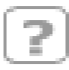 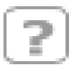 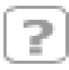 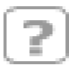         Solidificación         Fusión         Condensación         Sublimación 6- Responde si es verdadero o falso Si mantenemos la temperatura constante y aumentamos la presión sobre un gas, aumenta su volumen 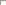 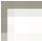 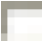 Si mantenemos la presión constante y disminuimos la temperatura sobre un gas, aumenta su volumen Si mantenemos la temperatura constante y aumentamos la presión sobre un gas, disminuye su volumen Si mantenemos la presión constante y aumentamos la temperatura sobre un gas, aumenta su volumen Si añadimos más partículas a un recipiente con gas sin variar su presión ni su temperatura 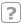 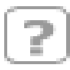 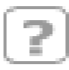 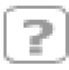 Su volumen disminuye  Su volumen aumenta Si añadimos más partículas a un recipiente con gas sin variar su volumen ni su temperatura       Su presión disminuye EJERCICIOS1. Determinar el volumen en galones de 2500 mL de una sustancia. R. 0.66 galones2. La densidad del agua es de 1g/cc, determinar su equivalente en lb/pie3y en Kg/m3.R. 64,3 lb/pie31000Kg/m33. La densidad del ácido sulfúrico de una batería de automóviles es 1.41 g/mL. Calcule la masa de 242 mL del líquido.4. Un cubo sólido mide 6.00 cm en cada lado y tiene una masa de 0.583 kg. ¿Cuál es su densidad en g/cm35. Un bloque de aluminio con una densidad de 2.70 g/cm3tiene masa de 274.5 g ¿Cuál es el volumen del bloque?6. Una pequeña piedra tiene una masa de 55.0 g. la piedra es colocada en una probeta que contiene agua. El nivel del agua en la probeta cambia de 25 mL a 40 mL cuando la piedra se sumerge. ¿Cuál es la densidad de la piedra?7. Para determinar la densidad de una solución en el laboratorio utilizando el picnómetro se procedió de la siguiente forma: Se pesó el picnómetro vació y su masa fue de 26.038 g Se llenó el picnómetro con agua a 20 0 C (densidad del agua 0.99823 g/mL) y se pesó, obteniéndose un valor de pesada de 35.966 g. Finalmente se pesó el picnómetro lleno de solución y el valor de la pesada fue de 37.791 g. Calcular la densidad de la solución.8. La densidad de la plata es 10.5 g/cm3. Cuál es el volumen en cm3de un lingote de plata con masa de 0.743 Kg? b) si esta muestra de plata es un cubo, qué longitud en cm, tendría cada lado? C) Cuál sería la longitud de cada lado en pulgadas?9. Una pieza de platino metálico con densidad 21.5 g/cm3tiene un volumen de 4.49 cm3. Cuál es su masa.10. La densidad del mercurio, único metal líquido a temperatura ambiente, es de 13.6 g/mL. Calcule la masa de 5.50 mL del líquidoEs todo lo que pesa y ocupa un lugar en el espacio.    Es la cantidad de materia que tiene un cuerpo.    Es el espacio que ocupa un cuerpo.     Es la relación entre la masa y el volumen de un cuerpo.     Mide el grado de calor de un cuerpo.    Se mide con el termómetro y su unidad es el grado centígrado (oC).    Se calcula dividiendo la masa de un cuerpo entre su volumen.    Se mide con la probeta y su unidad es el litro (l).
    Se mide con la balanza y la báscula y su unidad es el kilogramo (kg).
    La materia sigue siendo la misma después del cambio.    La materia se transforma en otra diferente después del cambio.     Los cambios de estado, el movimiento, la dilatación y la fragmentación.    La oxidación, la combustión y la putrefacción.    La materia pasa de un estado a otro.    Cambio de lugar o de posición de un cuerpo.    Aumento de tamaño que se produce en un cuerpo cuando se calienta.    División de un cuerpo en pequeños trozos.    Una sustancia se convierte en otra por la acción del oxígeno.     Una oxidación en la que un cuerpo se quema.    Cuando se descompone un ser vivo.    Sólido, líquido o gaseoso.    Se producen cuando aumenta la temperatura.    Se producen cuando disminuye la temperatura.    Son la fusión, la vaporización y la sublimación.    Son la solidificación y la condensación.    Cambio del estado sólido al estado líquido.    Cambio del estado líquido al estado gaseoso.     Paso directo del estado sólido al estado gaseoso.    Paso del estado líquido ale estado sólido.    Paso dele estado gaseoso al estado líquido.    2- Los cambios de estado de la materia    calentamos    estado    forma    físico    materia    misma    sitio    Principio del formularioLOS CAMBIOS FÍSICOS.
Un cambio  se produce cuando un cuerpo cambia y la  que lo forma sigue siendo la .
Un cambio físico se produce:
§ Cuando cambiamos de  un cuerpo.
§ Cuando cambiamos la  de un objeto.
§ Cuando  o enfriamos un cuerpo.
§ Cuando la materia cambia de .Final del formularioLOS CAMBIOS DE LA MATERIA
Florentino Sánchez MartínLOS CAMBIOS DE LA MATERIA
Florentino Sánchez MartínLOS CAMBIOS DE LA MATERIA
Florentino Sánchez MartínPrincipio del formularioFinal del formularioPrincipio del formularioFinal del formularioPrincipio del formularioFinal del formulario  Combustión    Fermentación    oxida    pudre    químico    sustancia    Principio del formularioLOS CAMBIOS QUÍMICOS.
Un cambio  se produce cuando la materia que forma un cuerpo se transforma en otra  diferente.
Un cambio químico se produce:
§ Cuando se quema madera o tela ().
§ Cuando el hierro se  (Oxidación).
§ Cuando la leche se convierte en yogur o en queso ().
§ Cuando la fruta se  (Putrefacción).Final del formularioPrincipio del formularioLOS CAMBIOS QUÍMICOS.
Un cambio  se produce cuando la materia que forma un cuerpo se transforma en otra  diferente.
Un cambio químico se produce:
§ Cuando se quema madera o tela ().
§ Cuando el hierro se  (Oxidación).
§ Cuando la leche se convierte en yogur o en queso ().
§ Cuando la fruta se  (Putrefacción).Final del formularioPrincipio del formularioLOS CAMBIOS QUÍMICOS.
Un cambio  se produce cuando la materia que forma un cuerpo se transforma en otra  diferente.
Un cambio químico se produce:
§ Cuando se quema madera o tela ().
§ Cuando el hierro se  (Oxidación).
§ Cuando la leche se convierte en yogur o en queso ().
§ Cuando la fruta se  (Putrefacción).Final del formulariocuerpo    espacio    líquido    materia    pesar    átomos    Principio del formularioLOS CUERPOS.
Un  es todo lo que podemos medir,  y ocupa un lugar en el .
Un libro, una piedra, una planta, el agua o el aire.

LA MATERIA.
Todos los cuerpos están compuestos de .
La materia está formada por muchas partículas pequeñísimas llamadas .
La materia que nos rodea puede presentarse en tres estados: sólido,  y gaseoso.Final del formularioLOS ESTADOS DE LA MATERIA
Florentino Sánchez MartínPrincipio del formularioFinal del formularioLOS ESTADOS DE LA MATERIA
Florentino Sánchez MartínNo pueden comprimirse y tienen forma propia.    No pueden comprimirse y no tienen forma propia.    No tienen forma propia y tiendan a ocupar el mayor volumen posible.    Una sustancia gaseosa compuesta por oxígeno, nitrógeno, dióxido de carbono, vapor de agua y otros gases.    Una sustancia líquida , transparente, incolora, inodora e insípida; compuesta por hidrógeno y oxígeno.    Una capa gaseosa que envuelve a la Tierra.    Una capa líquida que cubre las tres cuartas partes de la superficie tererstre.    Un sólido es ... cuando recupera su forma original después de haber sido deformado por una fuerza.     Un sólido es ... si se puede doblar sin que se rompa.    Un sólido es ... cuando se rompe con facilidad y sin deformarse.     Un sólido es ... cuando soporta mucha fuerza sin romperse.     Un sólido es ... cuando es difícil de rayar.    Un sólido se ... cuando se puede estirar en hilos con facilidad.    Un sólido es ... cuando se puede extender en láminas con facilidad.    Un líquido es ... cuando fluye lentamente por una abertura practicada en el recipiente que lo contiene.    Un líquido es ... cuando se evapora con facilidad.    